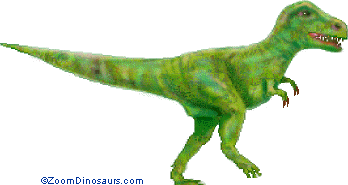 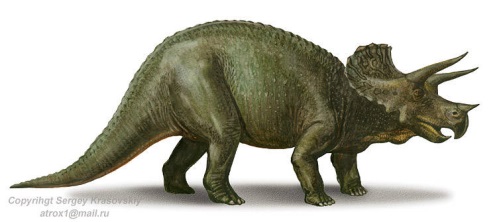 Tyrannosaurus rexSouth Dakota, North AmericaTriceratopsAlberta, Canada, North America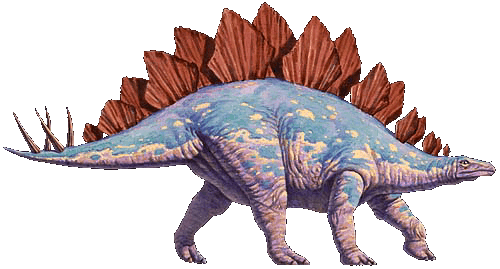 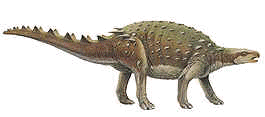 StegosaurusColorado, North AmericaDracopeltaPortugal, Europe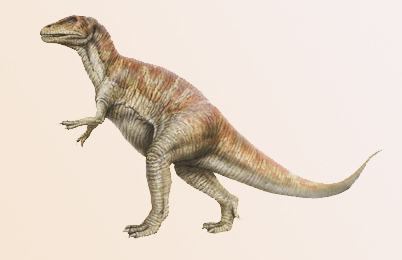 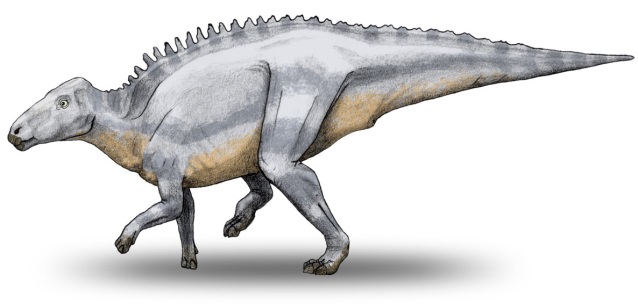 MegalosaurusEngland, EuropeTelmatosaurusRomania, Europe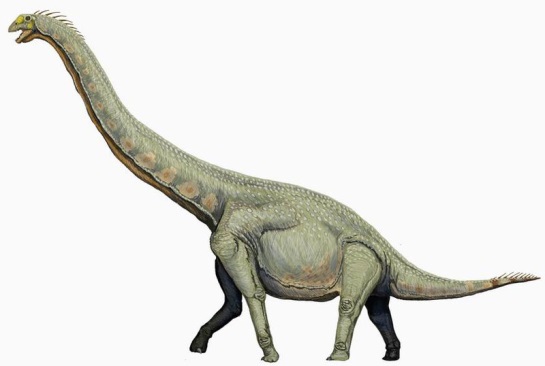 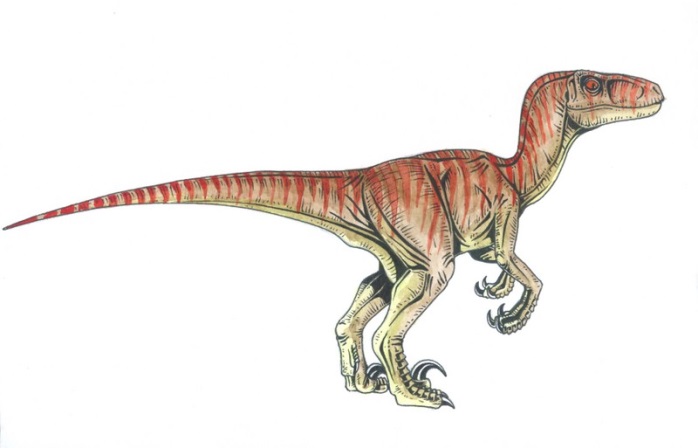 BarosaurusIndia, AsiaVelociraptorChina, Asia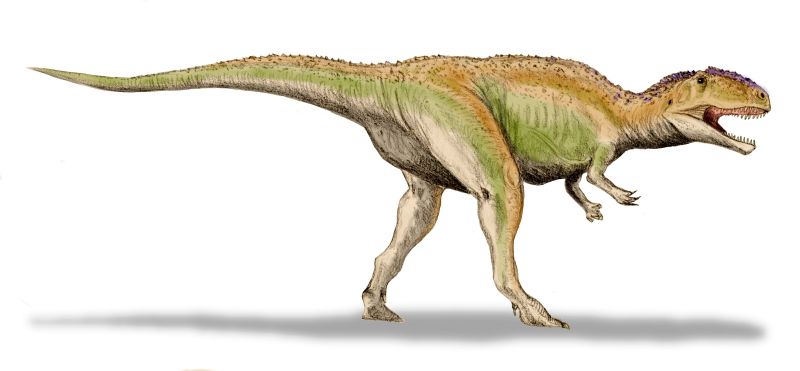 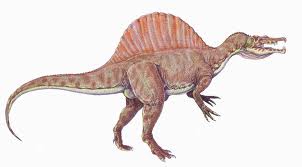 GiganotosaurusArgentina, South AmericaSpinosaurusMorocco, Africa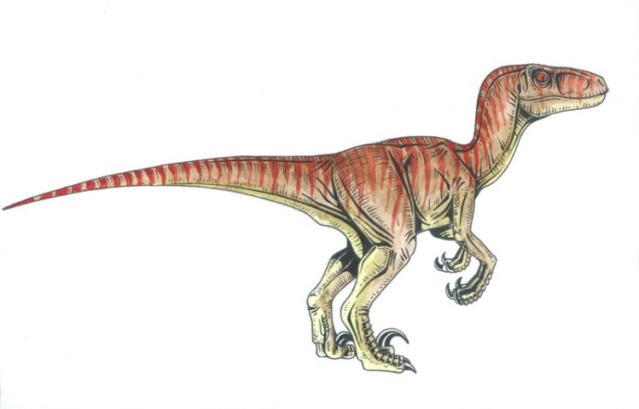 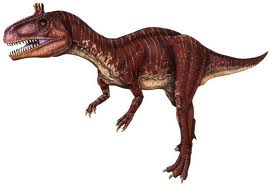 VelociraptorMongolia, AsiaCryolophosaurusAntartica